MEETING ON THE DEVELOPMENT OF A PROTOTYPE ELECTRONIC FORMSeventh Meeting
Geneva, March 16, 2016Reportadopted by the Meeting on the development of a prototype electronic form

Disclaimer:  this document does not represent UPOV policies or guidanceWelcome and opening	The Seventh meeting on the development of a prototype electronic form (“EAF/7 meeting”) was opened and chaired by Mr. Peter Button, Vice Secretary-General, UPOV, who welcomed the participants in Geneva and those who participated in the meeting by means of electronic conference.	The list of participants is reproduced in Annex I to this report.  Approval of the agenda	The meeting adopted the draft agenda as proposed in document EAF/7/1.Developments concerning the prototype electronic form project  	The meeting considered document EAF/7/2 “Developments concerning the prototype electronic form project”.	The participants received a presentation by the Office of the Union on the latest developments in relation to the prototype electronic form Version 2 (PV2), a copy of which is reproduced in Annex II to this document. 	The participants were informed that, in reply to Circular E-15/258, the following 26 members of the Union had provided the necessary information to be included in PV2:  Argentina, Australia, Bolivia (Plurinational State of), Brazil, Canada, Chile, Colombia, Czech Republic, European Union, France, Georgia, Japan, Kenya, Mexico, Netherlands, New Zealand, Norway, African Intellectual Property Organization (OAPI), Republic of Korea, South Africa, Sweden, Switzerland, Tunisia, United States of America, Uruguay and Viet Nam. 	The meeting noted that it had been agreed by the participating members at the WebEx meeting held on January 8, 2016, to add the following crops, in the following order of priority according to the interest of participating PVP Offices and breeders and the ability of the participating PVP Offices to provide relevant Technical Questionnaire information:1)	Rose2)	Soya Bean3)	Lettuce4)	Apple fruit varieties5)	Potato	It had further been agreed by the participants that Rose and Soya Bean would be done as priority 1, while Lettuce, Apple fruit varieties and Potato would be incorporated in the prototype subject to the workload and comments received during the test campaign.Test campaign	The meeting noted that the participating members in the EAF would be invited to test the system for PV2 in stages, through different interim releases, in order to obtain regular feedback.  Comments would be taken into consideration for the development of subsequent releases in order to have a fully-functioning prototype by August 2016 for a final test campaign in September 2016, before presentation at the sessions of the Administrative and Legal Committee (CAJ) and the Consultative Committee in October 2016, as appropriate. 	Participants were informed that the test campaign had started in February 2016 with two releases dedicated on the testing of the PVP_XML Schema.  The rest of the timetable for the test campaign for the development of PV2 was presented to the EAF/7 meeting as follows:*if time permitsValidation of PVP-XML Schema Version 2.0 (V2.0)	The participants noted that the XML Schema to be used for the project (i.e. PVP-XML) would, as far as possible, reuse and refer to relevant components of the WIPO Standard ST.96 and be based on the PVP-XML Version 1 released in 2015 and used in PV1.	The participants noted the comments received during Test campaign Release 1 and 2, and received a presentation and an explanation on PVP-XML V2.0 by the Office of the Union.  The meeting approved and agreed on the release of PVP-XML Version 2 (Version to be used for the Prototype_PV2).	In relation to the possible implementation of an operational system, the EAF/7 agreed the following: (a)	all legal requirements of the PVP Offices concerned would need to be met (e.g. to clarify that the EAF does not represent an intermediary in the application process.  The application would be made by the user with the PVP Office concerned);(b)	all questions would be available in the languages of the participating UPOV members (if available and provided, according to the time available);(c)	users would be required to provide information (answers) in a language accepted by the PVP Office concerned (as indicated in the form);(d)	the following two options in relation to integration with PVP Offices systems: (i)	Case 1: In the case of PVP Offices with no electronic system or who do not wish to integrate their existing system with the EAF, they would receive the submitted application data via:-	e-mail or-	regular mail/hand delivery,(ii)	Case 2:  System-to-System communication-	Automatic reception of submitted application data-	Validation of submitted application data and authorization through Web application;(e)	all data would be encrypted and considered confidential;(f)	that the EAF system should allow, if requested, for PVP Office fees to be collected by UPOV and distributed to the PVP Offices in a form and currency determined by the PVP Office concerned;(g)	that the implementation of the EAF would not affect the fees that PVP Offices would receive per application;  and(h)	for payment to cover the costs of the EAF, including UPOV charge per application, as follows:CHF 150 / submitted application in 2017/2018,CHF 250 / submitted application from 2019 on;(i)	that financial and administrative regulations and rules should be presented for approval at the EAF/8 meeting;(j)	on the development of a program of training for PVP Offices and users, to be arranged in conjunction with the launch of the EAF;(k)	on a program of publicity on the availability of the system for breeders to be organized in conjunction with the launch of the EAF;(l)	on the need to develop an approach to add new crops more rapidly, for consideration at the EAF/8 meeting; (m)	to make an initial assessment of the feasibility of including information for official variety list purposes, for consideration at the EAF/8 meeting.Future actions and program 	The participants agreed on the plan presented for the test campaign for PV2 and noted that participating members should:create WIPO Accounts to access and use the prototype (PVP Offices & Breeders)provide terms and conditions when needed (PVP Offices)check mapping files: mandatory/optional elements (PVP Offices) provide bank account details and application fee (amount and currency) to be used (PVP Offices)develop the client interface to interact with EAF in form of system-to-system communication (if requested) (PVP Offices).	The participants agreed with the plan to make a presentation of PV2 to the CAJ and the Consultative Committee, and to seek the approval by the Council, at its fiftieth session, to be held in Geneva on October 28, 2016, for the launch of the EAF at the end of 2016 or beginning of 2017.Date of next meeting	It was agreed that the Eighth Meeting on the Development of a Prototype Electronic Form (“EAF/8 meeting”) would be held in Geneva on Monday October 24, 2016, starting at 6 p.m., with the possibility of participation by means of electronic conference.	This report was adopted by correspondence.[Annexes follow]UPOV/EAF/7/3ANNEX ILIST OF PARTICIPANTSI. MEMBERSAFRICAN INTELLECTUAL PROPERTY ORGANIZATIONWéré Régine GAZARO (Madame), Directeur de la Promotion et de la Valorisation des Inventions, Organisation africaine de la propriété intellectuelle (OAPI), Yaoundé (e-mail: were_regine@yahoo.fr)  Mémassi DOSSO, Directeur du Département de la protection de la propriété industrielle, Organisation africaine de la propriété intellectuelle (OAPI), Yaoundé (e-mail: dossomemassi@gmail.com; dossomemassi59@gmail.com)  AUSTRALIATanvir HOSSAIN, Senior Examiner, Plant Breeder's Rights Office, IP Australia, Woden, ACT 2606 (e-mail: tanvir.hossain@ipaustralia.gov.au)  BRAZILRicardo ZANATTA MACHADO, Fiscal Federal Agropecuário, Coordinador do SNPC, Serviço Nacional de Proteção de Cultivares (SNPC), Ministério da Agricultura, Pecuária e Abastecimento, Brasilia (e-mail: ricardo.machado@agricultura.gov.br)  CANADAAnthony PARKER, Commissioner, Plant Breeders' Rights Office, Canadian Food Inspection Agency (CFIA), Ottawa (e-mail: anthony.parker@inspection.gc.ca)  Ashley BALCHIN (Ms.), Examiner, Plant Breeders' Rights Office, Canadian Food Inspection Agency (CFIA), Ottawa (e-mail: ashley.balchin@inspection.gc.ca)  
[via WebEx]Jennifer ROACH (Ms.), Examiner, Plant Breeders' Rights Office, Canadian Food Inspection Agency (CFIA), Ottawa (e-mail: Jennifer.Roach@inspection.gc.ca)  
[via WebEx] CHILEGuillermo Federico APARICIO MUÑOZ, Jefe, División Semillas, Servicio Agrícola y Ganadero (SAG), Ministerio de Agricultura, Santiago de Chile (e-mail: guillermo.aparicio@sag.gob.cl) Manuel TORO UGALDE, Jefe Sub Departamento, Registro de Variedades Protegidas, División Semillas, Servicio Agrícola y Ganadero (SAG), Santiago de Chile (e-mail: manuel.toro@sag.gob.cl)  CZECH REPUBLICRadmila ŠAFAŘÍKOVÁ (Ms.), Head, Central Institute for Supervising and Testing in Agriculture (UKZUZ), National Plant Variety Office, Brno (e-mail: radmila.safarikova@ukzuz.cz)  Marek POVOLNY, Head of Department, Department of IT, Central Institute for Supervising and Testing in Agriculture (UKZUZ), Praha (e-mail: marek.povolny@ukzuz.cz)  
[via WebEx]EUROPEAN UNIONCarlos GODINHO, Vice-President, Community Plant Variety Office (CPVO), Angers (e-mail: godinho@cpvo.europa.eu)  Marien VALSTAR, Senior Policy Officer, Seeds and Plant Propagation Material, Ministry of Economic Affairs, DG AGRO, The Hague (e-mail: m.valstar@minez.nl)  Jean MAISON, Deputy Head, Technical Unit, Community Plant Variety Office (CPVO), Angers (e-mail: maison@cpvo.europa.eu)   
[via WebEx]Marc ROUILLARD, Webmaster, Supporting Services, Community Plant Variety Office (CPVO), Angers (e-mail: rouillard@cpvo.europa.eu) 
[via WebEx]  FRANCEVirginie BERTOUX (Madame), Responsable, Instance nationale des obtentions végétales (INOV), INOV-GEVES, Beaucouzé (e-mail: virginie.bertoux@geves.fr)  JAPANAkira MIYAKE, Senior Policy Advisor, Intellectual Property Division, Food Industry Affairs Bureau, Ministry of Agriculture, Forestry and Fisheries (MAFF), Tokyo (e-mail: akira_miyake630@maff.go.jp)  Kenji NUMAGUCHI, Senior Examiner, Plant Variety Protection Office, Intellectual Property Division, Food Industry Affairs Bureau, Ministry of Agriculture, Forestry and Fisheries (MAFF), Tokyo (e-mail: kenji_numaguchi760@maff.go.jp)  Katsumi YAMAGUCHI, Director, Plant Variety Protection Office, Intellectual Property Division, Food Industry Affairs Bureau, Ministry of Agriculture, Forestry and Fisheries (MAFF), Tokyo (e-mail: katsumi_yamaguchi130@maff.go.jp)  KENYASimeon KIBET KOGO, General Manager - Quality Assurance, Kenya Plant Health Inspectorate Service (KEPHIS), Nairobi (e-mail: skibet@kephis.org, director@kephis.org)  LITHUANIARasa ZUIKIENÉ (Mrs.), Deputy Head of the plant variety division, State Plant Service under the Ministry of Agriculture, Vilnius (e-mail: rasa.zuikiene@vatzum.lt)  NETHERLANDSMarien VALSTAR, Senior Policy Officer, Seeds and Plant Propagation Material, Ministry of Economic Affairs, DG AGRO, The Hague (e-mail: m.valstar@minez.nl)  Wim SANGSTER, Team DUS Vegetables, Naktuinbouw, Roelofarendsveen (e-mail: w.sangster@naktuinbouw.nl)  
[via WebEx] NEW ZEALANDChristopher J. BARNABY, Assistant Commissioner / Principal Examiner for Plant Variety Rights, Plant Variety Rights Office, Intellectual Property Office of New Zealand, Ministry of Business, Innovation and Employment, Christchurch (e-mail: Chris.Barnaby@pvr.govt.nz)  NORWAYTor Erik JØRGENSEN, Head of Section, National Approvals, Norwegian Food Safety Authority, Brumunddal (e-mail: tor.erik.jorgensen@mattilsynet.no)  OMANAli AL LAWATI, Plant Genetic Resources Expert, Oman Animal and Plant Genetic Resources Center, The Research Council, Muscat (e-mail: ali.allawati@trc.gov.om)  PARAGUAYDólia Melania GARCETE G. (Sra.), Directora, Dirección de Semillas (DISE), Servicio Nacional de Calidad y Sanidad Vegetal y de Semillas (SENAVE), Asunción (e-mail: dolia.garcete@senave.gov.py)  REPUBLIC OF KOREASoon-Gee PARK, Deputy Head, Dongbu office, Korea Seed and Variety Service (KSVS), Gangwon-do (e-mail: sgpark98@korea.kr)  Seungin YI, Deputy Director, Examiner, Plant Variety Protection Division, Korea Seed & Variety Service (KSVS), Gyeongsangbuk-do (e-mail: seedin@korea.kr)  SPAINLuis SALAICES SÁNCHEZ, Ministerio de Agricultura, Alimentación y Medio Ambiente (MAGRAMA), Madrid (e-mail: luis.salaices@magrama.es)  José Antonio SOBRINO MATE, Jefe del Servicio de Registro de Variedades, Subdirección General de Medios de Producción Agrícolas y Oficina Española de Variedades Vegetales (MPA y OEVV), Oficina Española de Variedades Vegetales, Ministerio de Agricultura, Alimentación y Medio Ambiente (MAGRAMA), Madrid (e-mail: jasobrino@magrama.es)  SWITZERLANDManuela BRAND (Ms.), Plant Variety Rights Office, Federal Department of Economic AffairsEducation and Research EAER Plant Health and Varieties, Federal Office for Agriculture FOAG, Bern (e-mail: manuela.brand@blw.admin.ch)  UNITED STATES OF AMERICAPaul M. ZANKOWSKI, Commissioner, Plant Variety Protection Office, USDA, AMS, S&T, Plant Variety Protection Office, Washington D.C. (e-mail: paul.zankowski@ams.usda.gov)  
[via WebEx]Ruihong GUO (Ms.), Deputy Administrator, AMS, Science & Technology Program, United States Department of Agriculture (USDA), Washington D.C. (e-mail: ruihong.guo@ams.usda.gov)  II. ORGANIZATIONSCROPLIFE INTERNATIONALMarcel BRUINS, Consultant, CropLife International, Bruxelles, Belgique (e-mail: mbruins1964@gmail.com)  EUROPEAN SEED ASSOCIATION (ESA)Bert SCHOLTE, Technical Director, European Seed Association (ESA), Brussels, Belgium (e-mail: bertscholte@euroseeds.eu)  INTERNATIONAL COMMUNITY OF BREEDERS OF ASEXUALLY REPRODUCED ORNAMENTAL AND FRUIT PLANTS (CIOPORA)Dominique THÉVENON (Madame), Board member, Treasurer - CIOPORA, AIGN®, International Community of Breeders of Asexually Reproduced Ornamental and Fruit Plants  (CIOPORA), Hamburg, Allemagne (e-mail: t.dominique4@aliceadsl.fr;  t.dominique4@orange.fr)  Hélène JOURDAN (Madame), Secrétaire générale, AOHE, Responsible COV & Marques, Meilland International S.A., Association des Obtenteurs Horticoles Européens (AOHE), Le Luc en Provence (e-mail: licprot@meilland.com)  INTERNATIONAL SEED FEDERATION (ISF)Amy D. CURTIS (Ms.), Soybean & Cotton Patent Scientist, Monsanto US, Huxley, IA 50124 (e-mail: amy.curtis@monsanto.com)  Titus T. DE VRIES, Registration & Maintenance, Limagrain, Rilland, Pays-Bas (e-mail: titus-de.Vries@limagrain.com)  
[via WebEx] Marymar GONCALVES BUTRUILLE (Ms.), Germplasm IP Stewardship Coordinator, Monsanto, Ankeny (e-mail: marymar.butruille@monsanto.com)  
[via WebEx] Stevan MADJARAC, Representative, American Seed Trade Association (ASTA), Alexandria, United States of America (e-mail: smadjarac@gmail.com)  François-Xavier MULLER, EU Corn Breeding IP/QMS Manager, Monsanto SAS, Monbéqui (e-mail: francois-xavier.muller@monsanto.com)  Szabolcs RUTHNER, Regulatory Affairs Executive, International Seed Federation (ISF), Nyon, Suisse (e-mail: s.ruthner@worldseed.org)  Astrid M. SCHENKEVELD (Mrs.), Specialist, Variety Registration & Protection, Rijk Zwaan Zaadteelt en Zaadhandel B.V., De Lier, Pays-Bas (e-mail: a.schenkeveld@rijkzwaan.nl)  Sietske WOUDA (Ms.), Lead Global Germplasm PVP/MA, Nyon, Suisse (e-mail: sietske.wouda@syngenta.com)   
[via WebEx]Maria José VILLALÓN-ROBLES (Ms.), PVP Specialist EMEA, Monsanto, Bergschenhoek 
(e-mail: maria.jose.villalon.robles@monsanto.com) III. OFFICE OF WIPOJanice COOK ROBBINS (Ms.), Head, Finance ServicesBernard RAUBER, Head; Income SectionIV. OFFICERPeter BUTTON, ChairV. OFFICE OF UPOVPeter BUTTON, Vice Secretary-GeneralYolanda HUERTA (Ms.), Legal CounselJun KOIDE, Technical/Regional Officer (Asia)Ben RIVOIRE, Technical/Regional Officer (Africa, Arab countries)Leontino TAVEIRA, Technical/Regional Officer (Latin America, Caribbean countries)Hend MADHOUR (Ms.), Data Modeler and Buisness AnalystAriane Besse (Ms.), Administrative Assistant[Annex II follows]UPOV/EAF/7/3ANNEX II Please see the pdf version[End of Annex II and of document]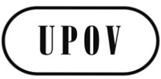 EUPOV/EAF/7/3ORIGINAL:  EnglishDATE:  May 20, 2016INTERNATIONAL UNION FOR THE PROTECTION OF NEW VARIETIES OF PLANTS INTERNATIONAL UNION FOR THE PROTECTION OF NEW VARIETIES OF PLANTS INTERNATIONAL UNION FOR THE PROTECTION OF NEW VARIETIES OF PLANTS GenevaGenevaGenevaTest CampaignFrom/ToMilestone Release (MR) Contents/Functionalities to be testedRelease 311/04/2016 to 22/04/2016Authentication/Authorization, Multi-language feature, Add new participants, user feedback from MR2Release 409/05/2016 to 20/05/2016Manage forms interface, Add crops (Rose+Lettuce), user feedback from MR3Release 506/06/2016 to 17/06/2016Reuse TQ, Payment, user feedback from MR4Release 604/07/2016 to 29/07/2016Add Soya Bean, Office/Breeder Preference Interface, integration with CPVO authorization service, user feedback from MR5Release 716/08/2016 to 26/08/2016Add Apple Fruit Varieties*, Encryption, Secure RESTful services,  user feedback from MR6Release 812/09/2016 to 30/09/2016Add potato*, user feedback from MR7Final Release10/10/2016 to 21/10/2016User feedback from MR8 and Full prototype